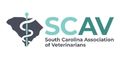 Myrtle Beach Marriott Resort & SpaJune 17-21, 2023Southeast Veterinary Conference Sponsored by the South Carolina Association of Veterinarians Conference PackageProceedings, In-person Labs, Events *Attendee Name: (As per Licensing Board)  Veterinarian   Veterinary Technician  Practice Manager   Support Staff    Guest*Attendee Name: (As per Licensing Board)  Veterinarian   Veterinary Technician  Practice Manager   Support Staff    Guest*Attendee Name: (As per Licensing Board)  Veterinarian   Veterinary Technician  Practice Manager   Support Staff    GuestHospital/Clinic Name:Hospital/Clinic Name:Hospital/Clinic Name:*Address:                                                                                   *City:                                                *State:                 *Zip:*Address:                                                                                   *City:                                                *State:                 *Zip:*Address:                                                                                   *City:                                                *State:                 *Zip:*Phone:*Email:* Vet/Vet Tech License Number (Required for Continuing Education Broker—SC Licensees)All * sections mandatory for Continuing Education reporting. All refunds subject to an administrative fee of $75 and cancellations must be received prior to May 17. Labs & Pelicans Game are non-refundable; but you may transfer tickets to another attendee. Attendee contact information will be provided to exhibitors at the conference.All * sections mandatory for Continuing Education reporting. All refunds subject to an administrative fee of $75 and cancellations must be received prior to May 17. Labs & Pelicans Game are non-refundable; but you may transfer tickets to another attendee. Attendee contact information will be provided to exhibitors at the conference.All * sections mandatory for Continuing Education reporting. All refunds subject to an administrative fee of $75 and cancellations must be received prior to May 17. Labs & Pelicans Game are non-refundable; but you may transfer tickets to another attendee. Attendee contact information will be provided to exhibitors at the conference.AFTER2/28/2023AFTER5/17/2023VeterinariansMember of SCAV OR AVMA $450$495Non-member of SCAV OR AVMA $525$550SCAV Retired/Life Members $325$350Veterinary Technicians, Practice Managers, Support StaffMember of SCAV or SCAVT $245$275Non-member of SCAV or SCAVT $275$295Students /GuestsVeterinary Medicine & Veterinary Technician Students (Fax ID to the SCAV Office). Breakfast each morning, admission to exhibit hall, receptions, no continuing education$150$175One-Day(Select Day) □ Sunday (6/18) □ Monday (6/19) □ Tuesday (6/220 □ Wednesday (6/21) (Member/Non-Member)$225/$250$250/$275V =Veterinarians / PM = Practice Managers / A = All / VT = Veterinary TechniciansAFTER5/17/2023No.TotalPrinted/Bound Proceedings (Attendees will receive a link to download electronic proceedings prior to the conference.)$95Proceedings on USB$65Lab 1: RECOVER CPR Lab/Certification (6/17 All day) (with conference/without conference) Online prerequisite not included in price. A discount code will be sent once registration is submitted *$245/$295Lab 2:  Basic Ultrasound Lab (6/18 in the morning) (with conference/without conference) (V, VT)$375/$450Lab 3: Intermediate Ultrasound Lab (6/18 in the afternoon) (with conference/without conference) (V,VT)$395/$495Lab 4: Radiographic Dental Positioning (6/19 in the morning) (with conference/without conference) (V, VT)$395/$495Lab 5: Rabbit Husbandry (6/19 in the afternoon) (with conference/without conference (V, VT)$395/$495Lab 6: Feeding and chest tube placement, tracheal wash, epidural and therapeutic joint injection techniques) (6/20 in the morning) (V)$395/$495Lab 7: Ophthalmology Wet Lab (includes surgical instrument kit) (6/20 in the afternoon) (V, VT)$500/$650Lab 8: Tibial tuberosity transposition for patella luxation (6/21 in the morning) (V)$395/$495Lab 9: Lateral suture cruciate repair using nylon leader line/crimps and Ortho ZIP loops with bone anchors (6/21 in the afternoon) (V)$395/$495Celebrate Father’s Day at Myrtle Beach Pelicans Ballgame (Includes ticket, full picnic buffet, refreshments, transportation (6/18 early evening) Adults/Children*(under 5)$50/$45Payment Grand Total PAYMENT INFORMATION: Please fill out completely. Check #_______Payable to Southeast Veterinary ConferenceAMEX      MasterCard       VISA    DISCOVERCredit Card Number__________________________________________Cardholder Name____________________________________________Credit Card Billing Address____________________________________Billing Zip Code__________Expiration_______ Security Code  _______Signature___________________________________________________PRACTICE INFORMATION  Small Animal    Food Animal   Equine Mixed Practice Government   Academia Industry    Avian/Exotics RetiredIf in Private Practice      Practice Owner    1-2 veterinarians        3-5 veterinarians   6+ veterinarians    Please mail or fax form to:  SCAV, 1215 Anthony Avenue, Columbia, SC 29201. Fax is 803-254-3773. Make checks payable to Southeast Veterinary Conference (SEVC).  Questions: call (800) 441-7228. Online registration available at www.scav.org